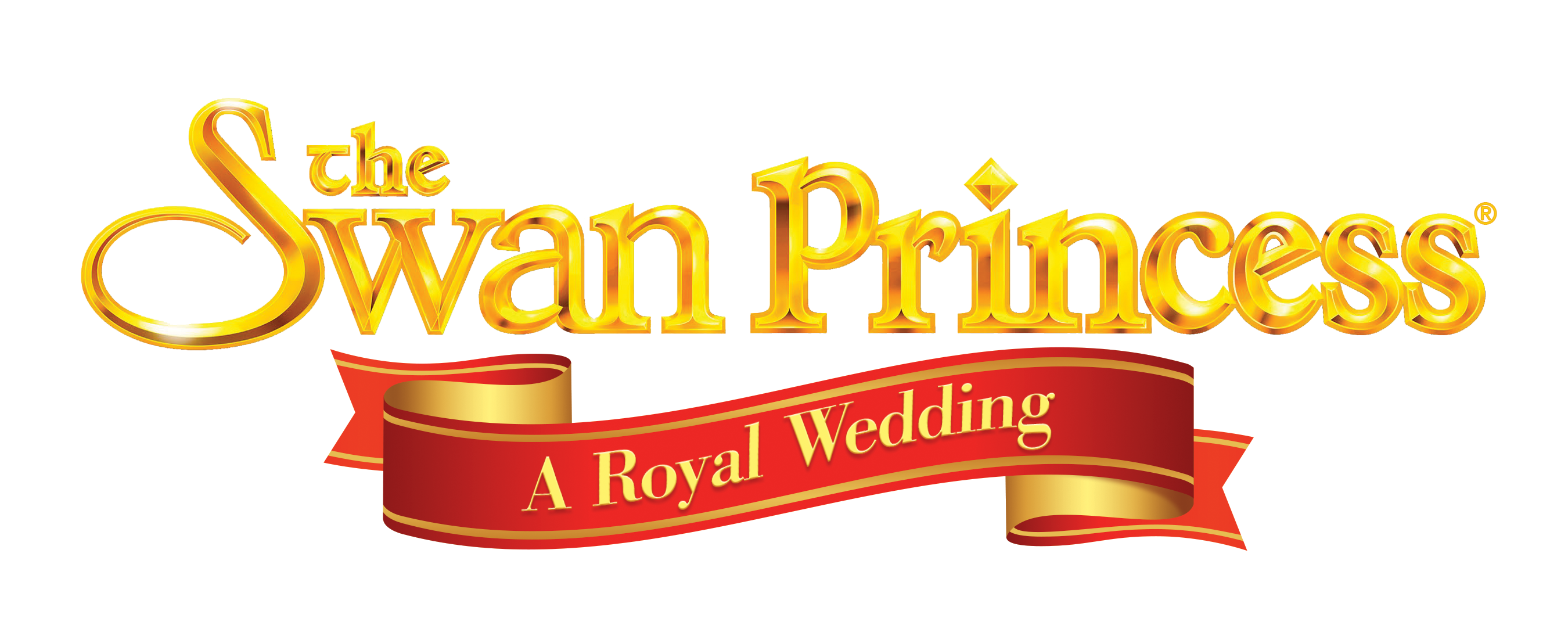 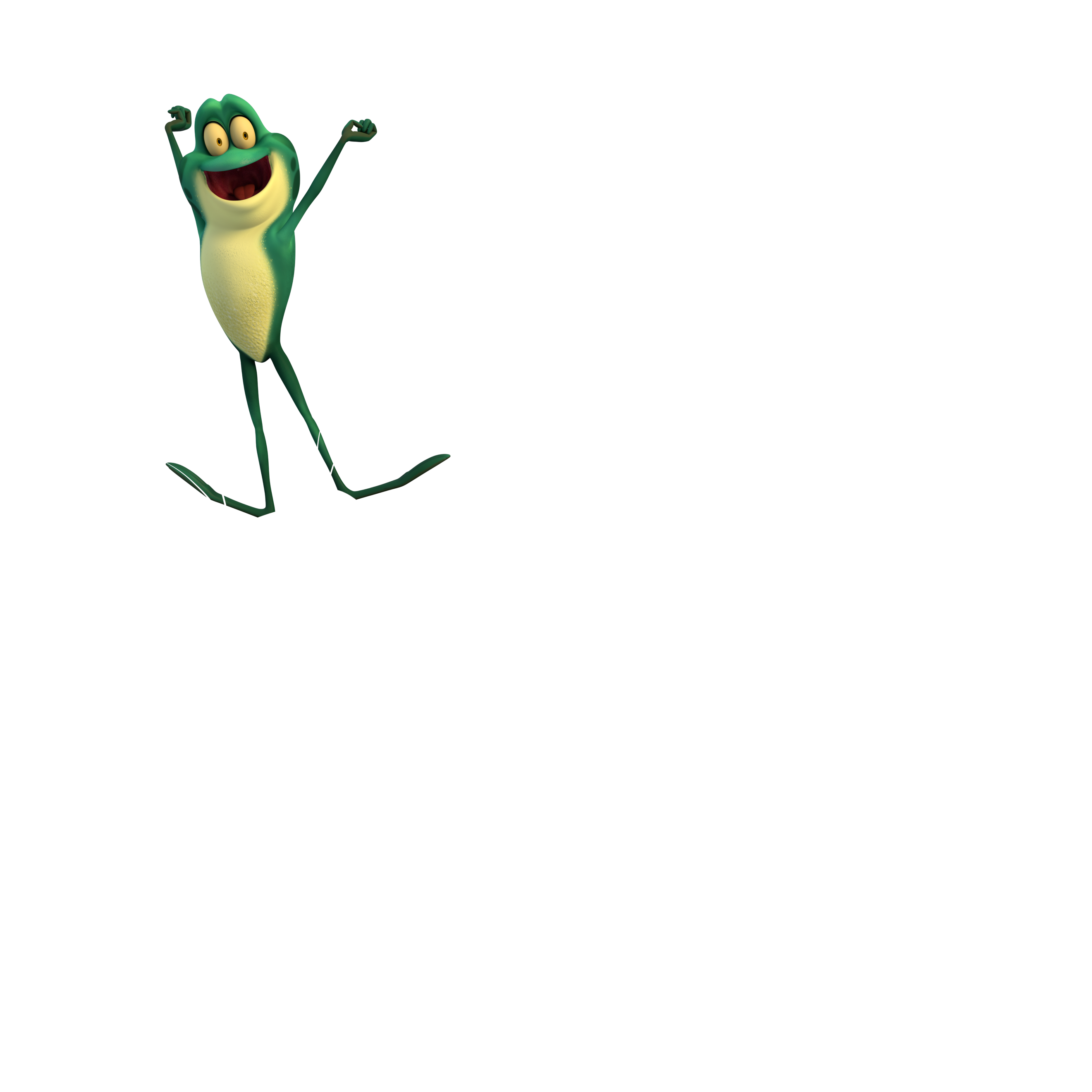 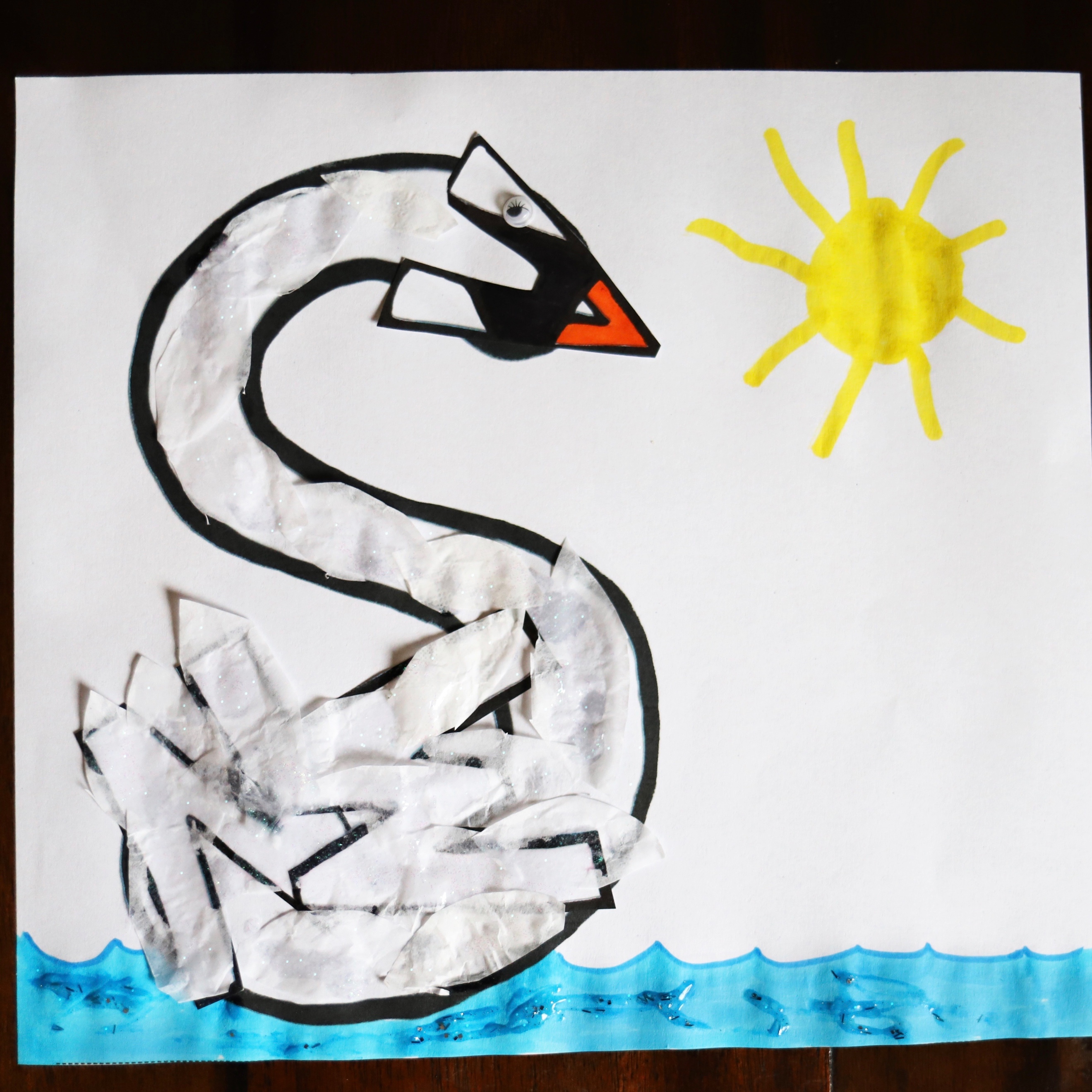 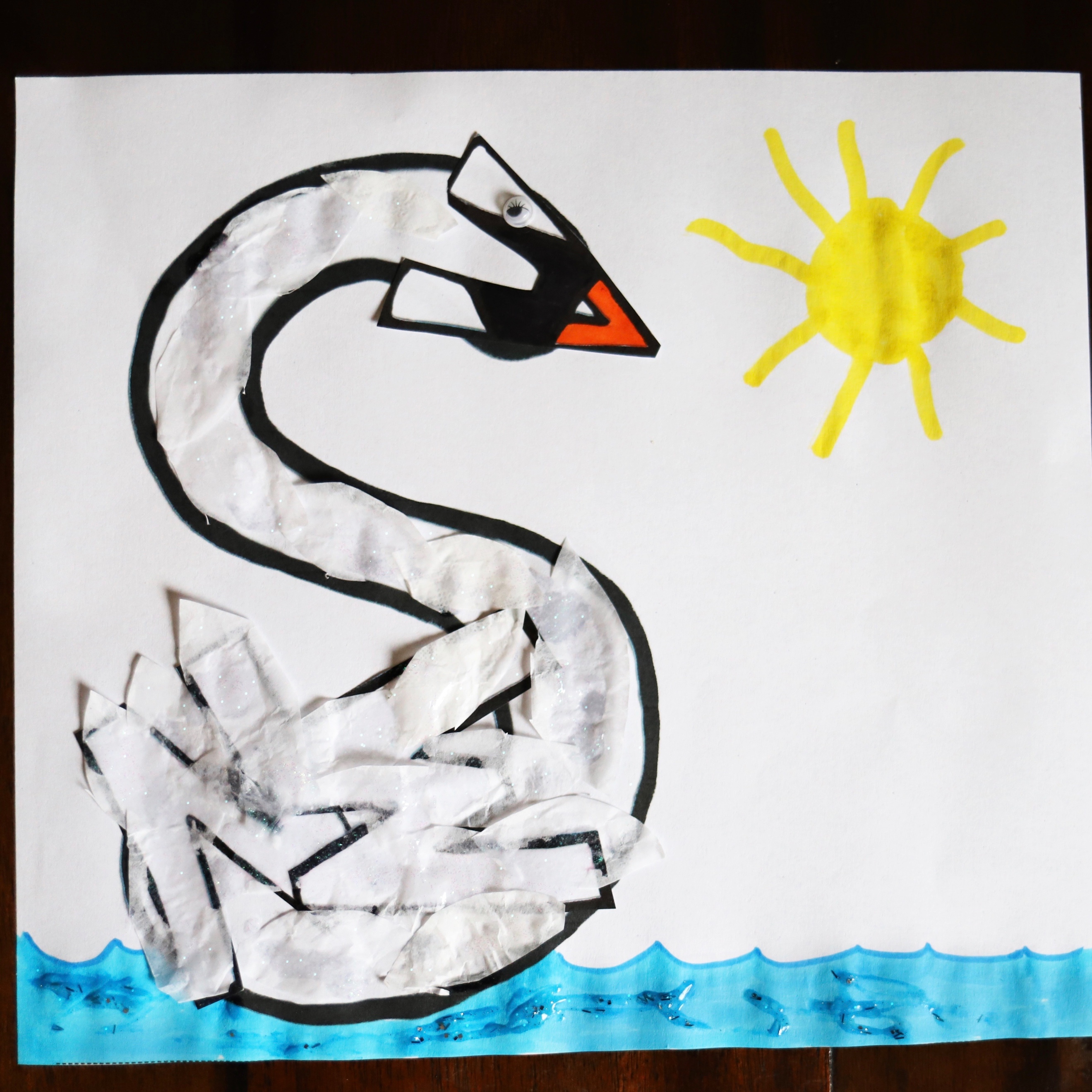 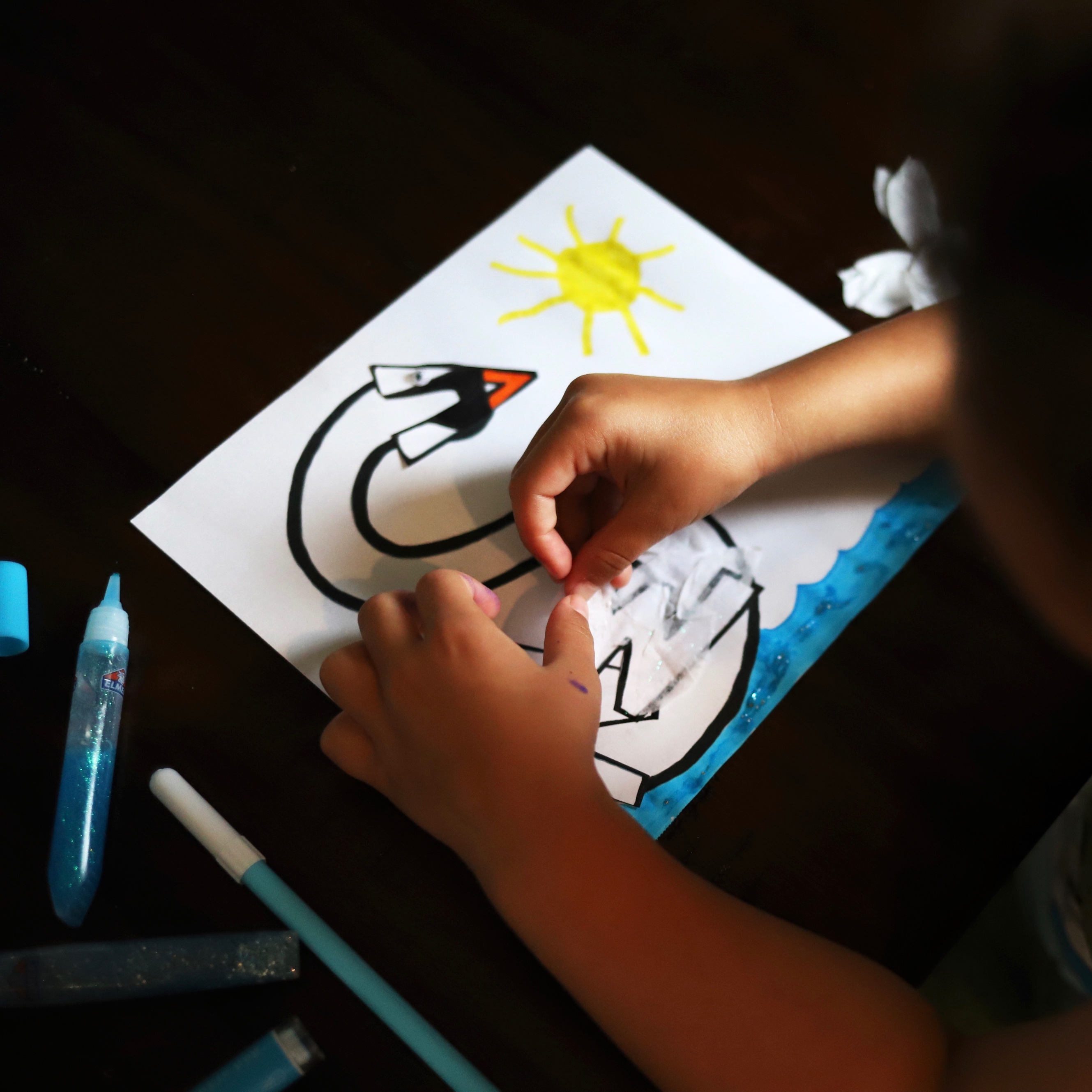 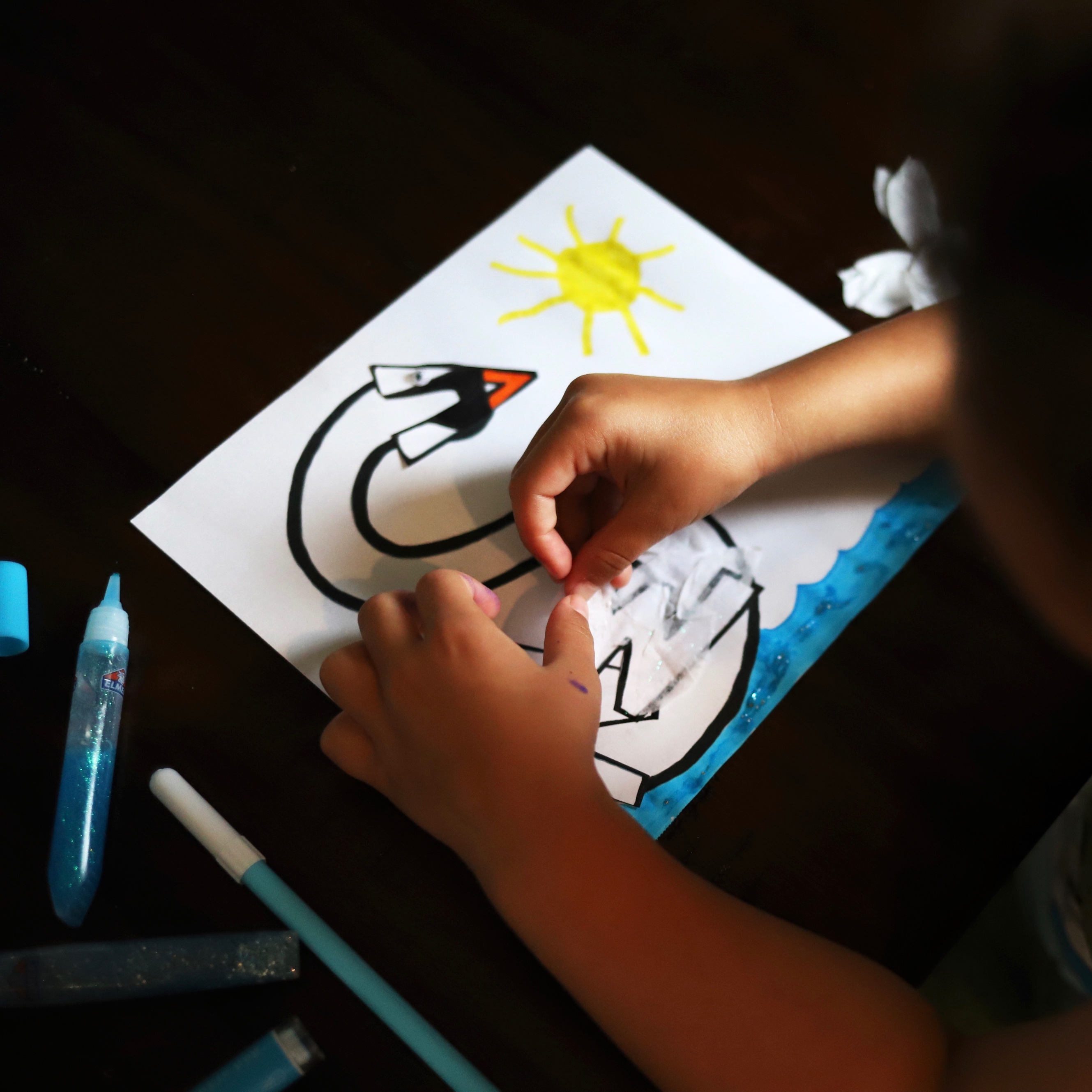 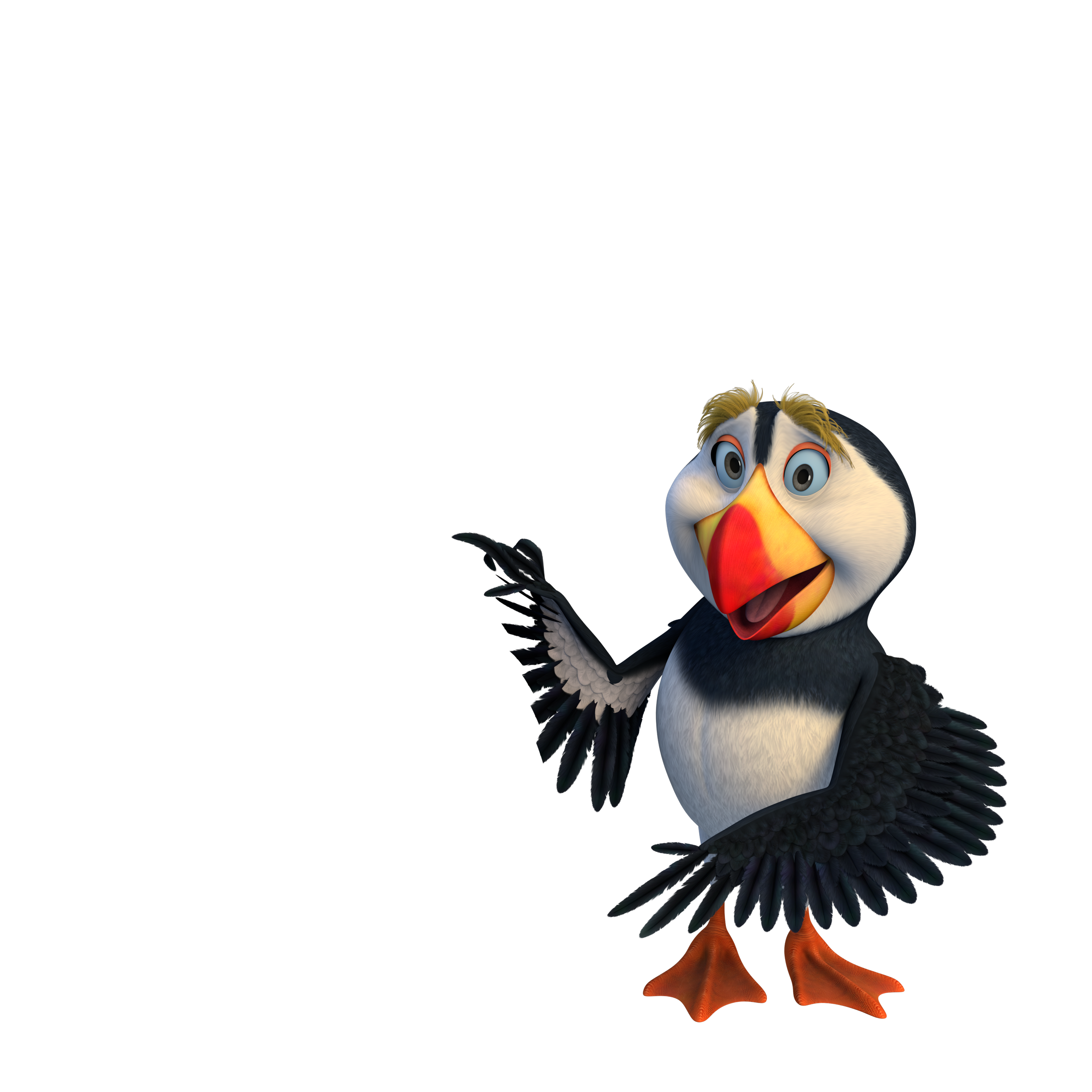 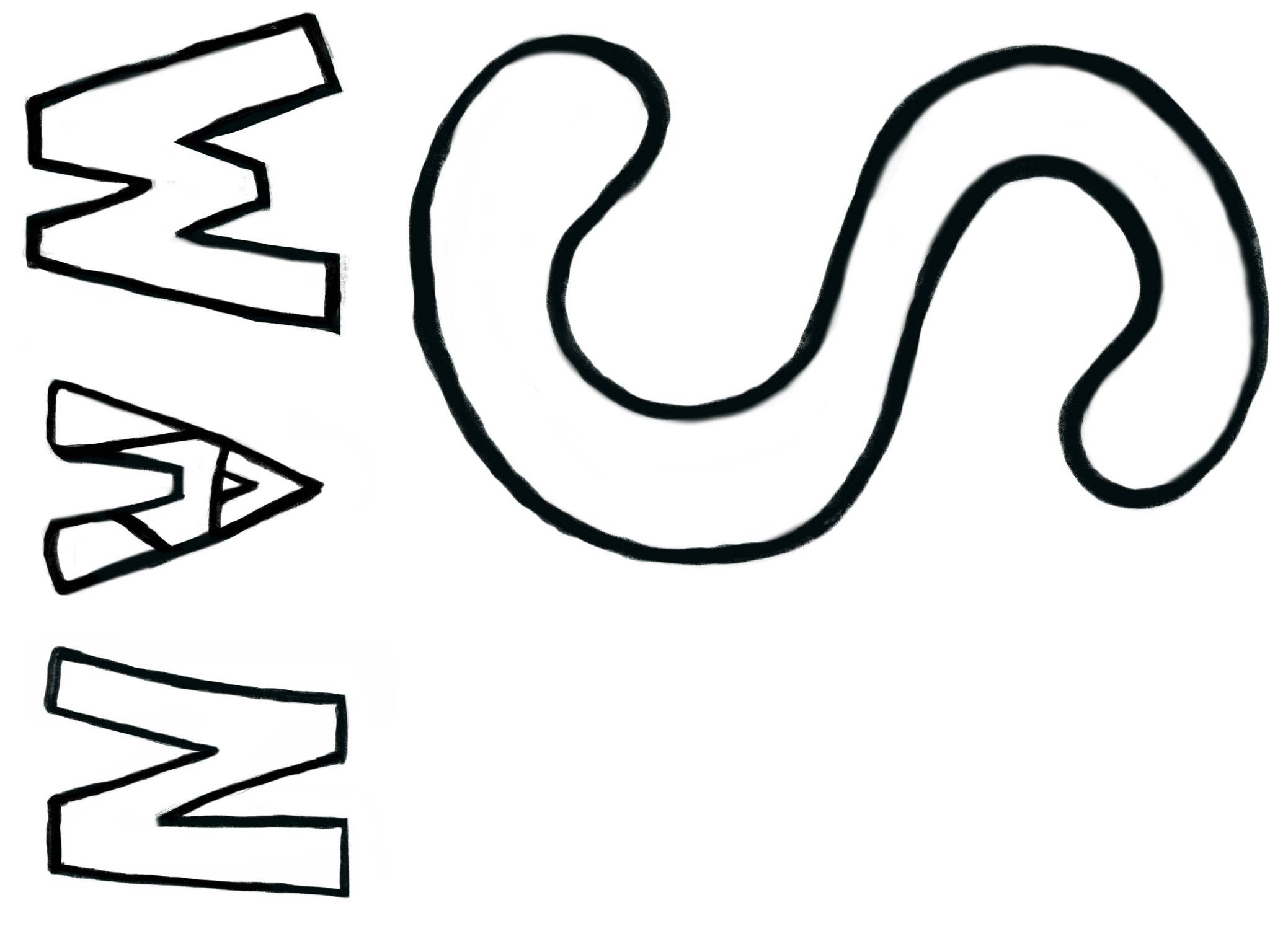 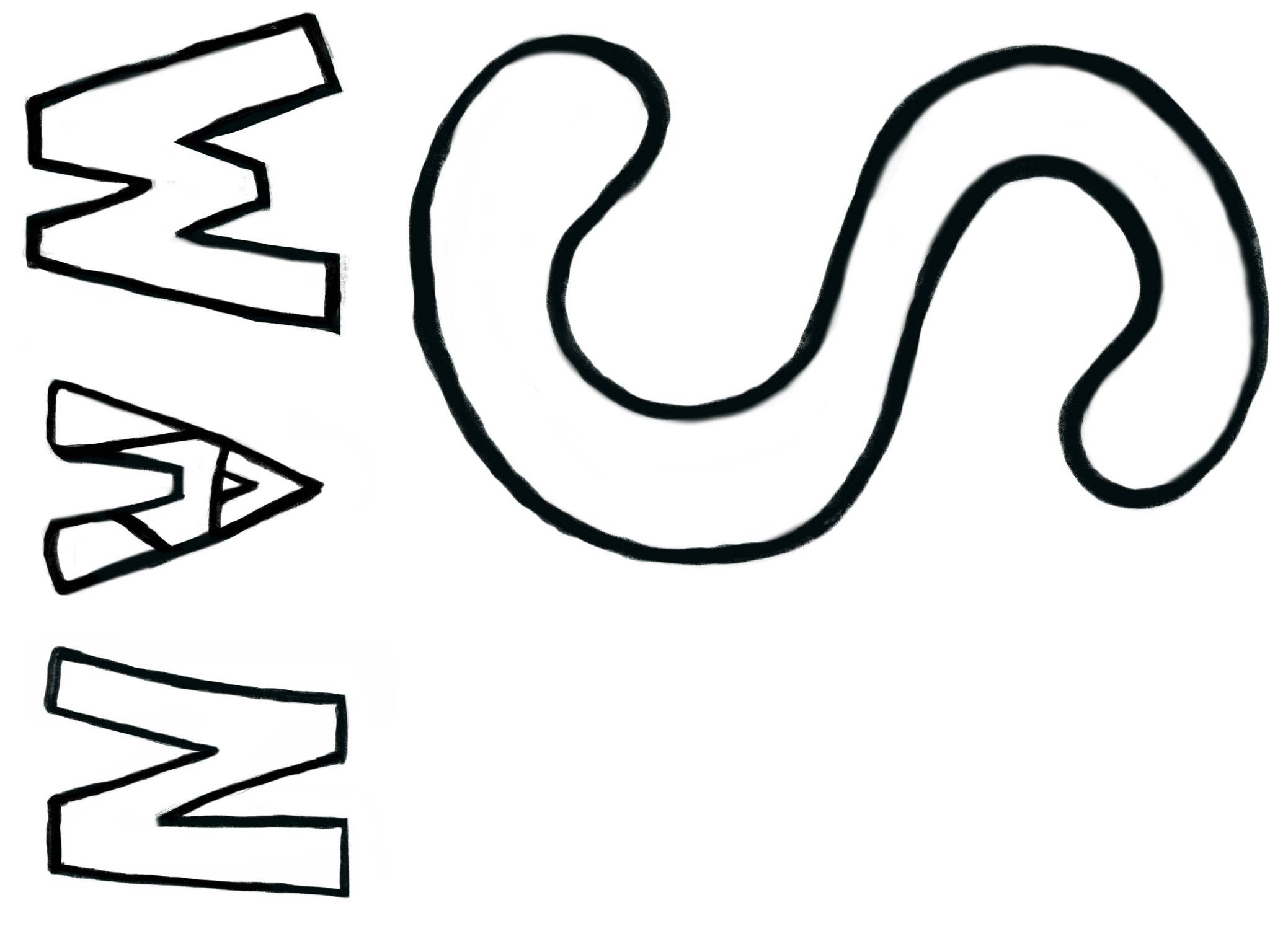 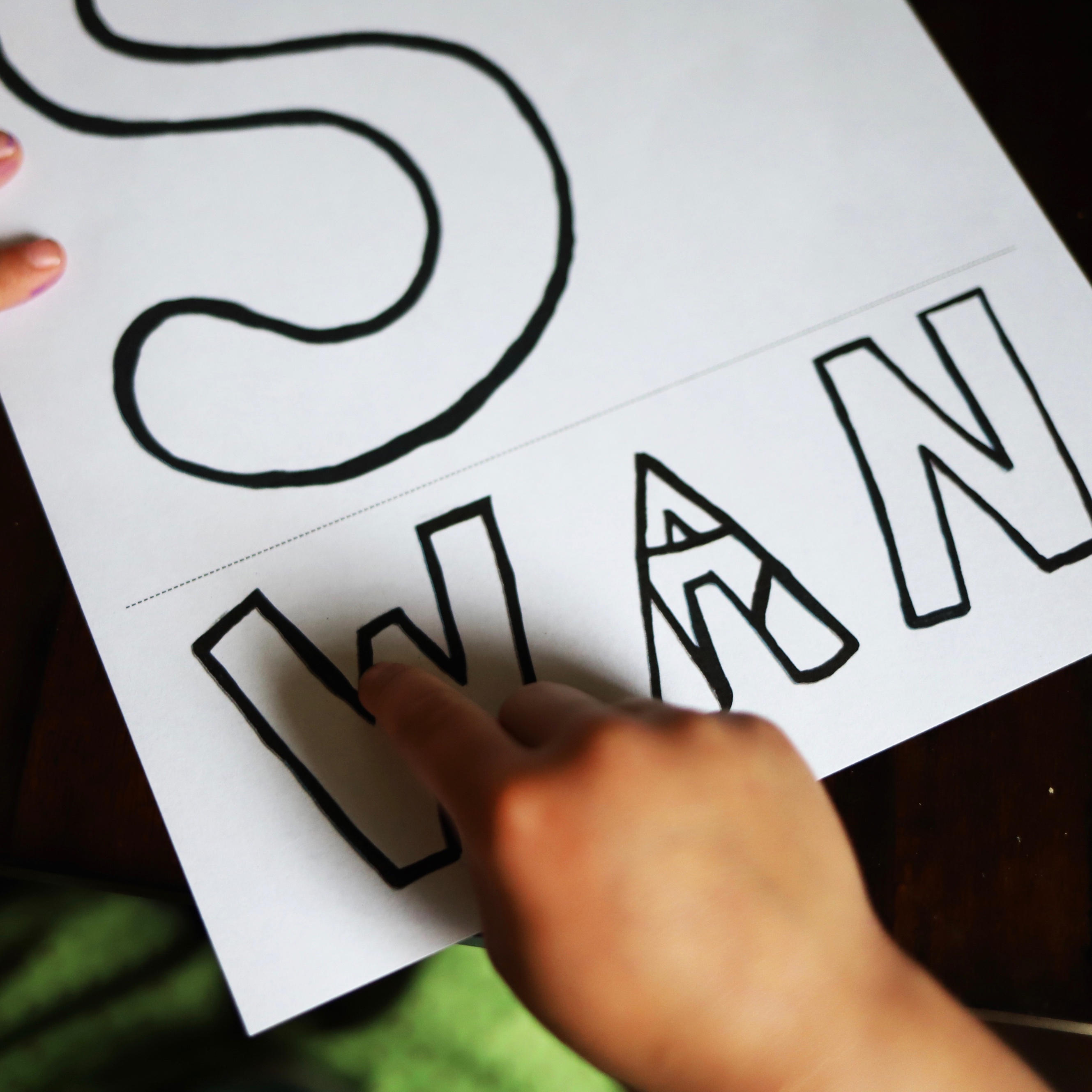 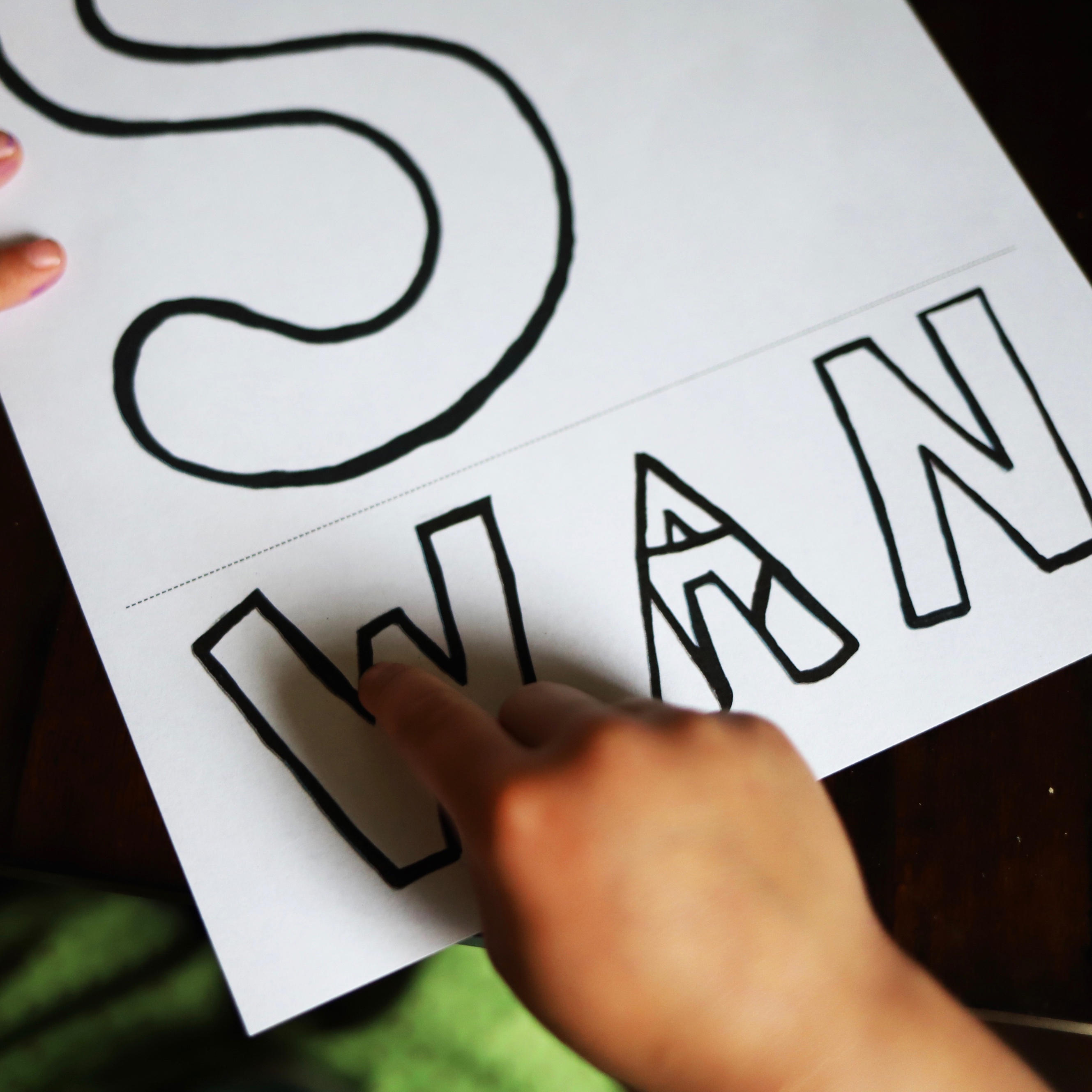 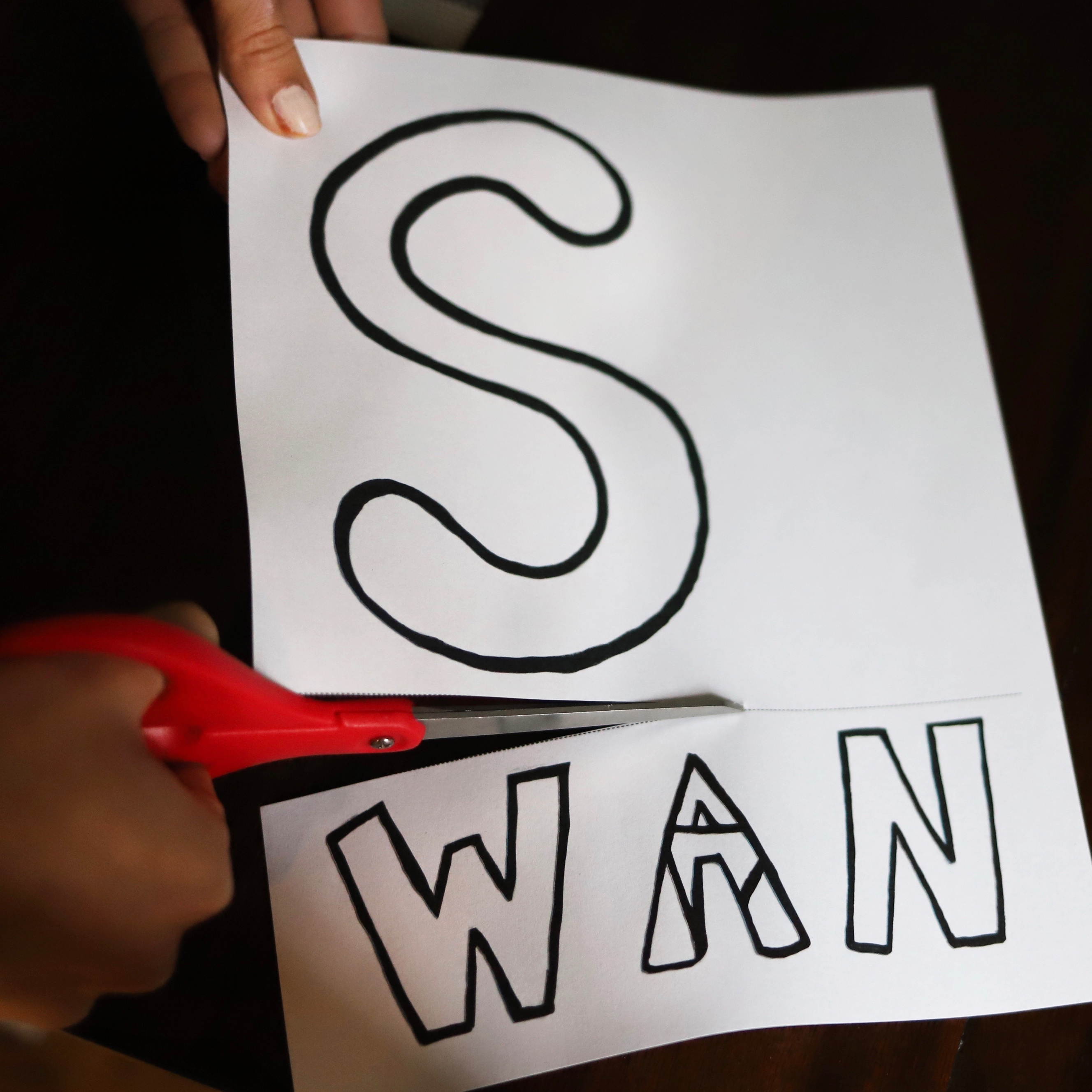 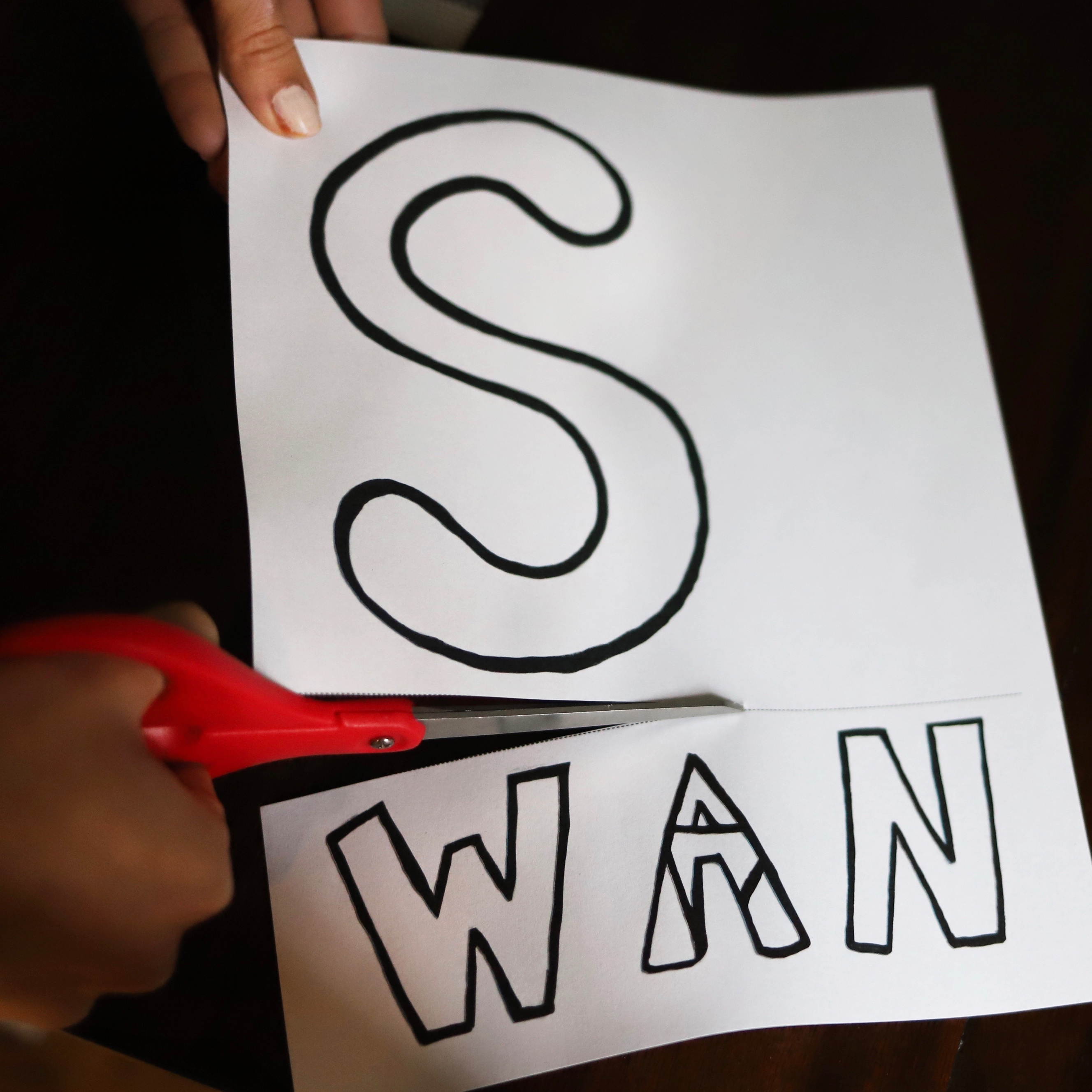 Step 2Cut across the dotted line.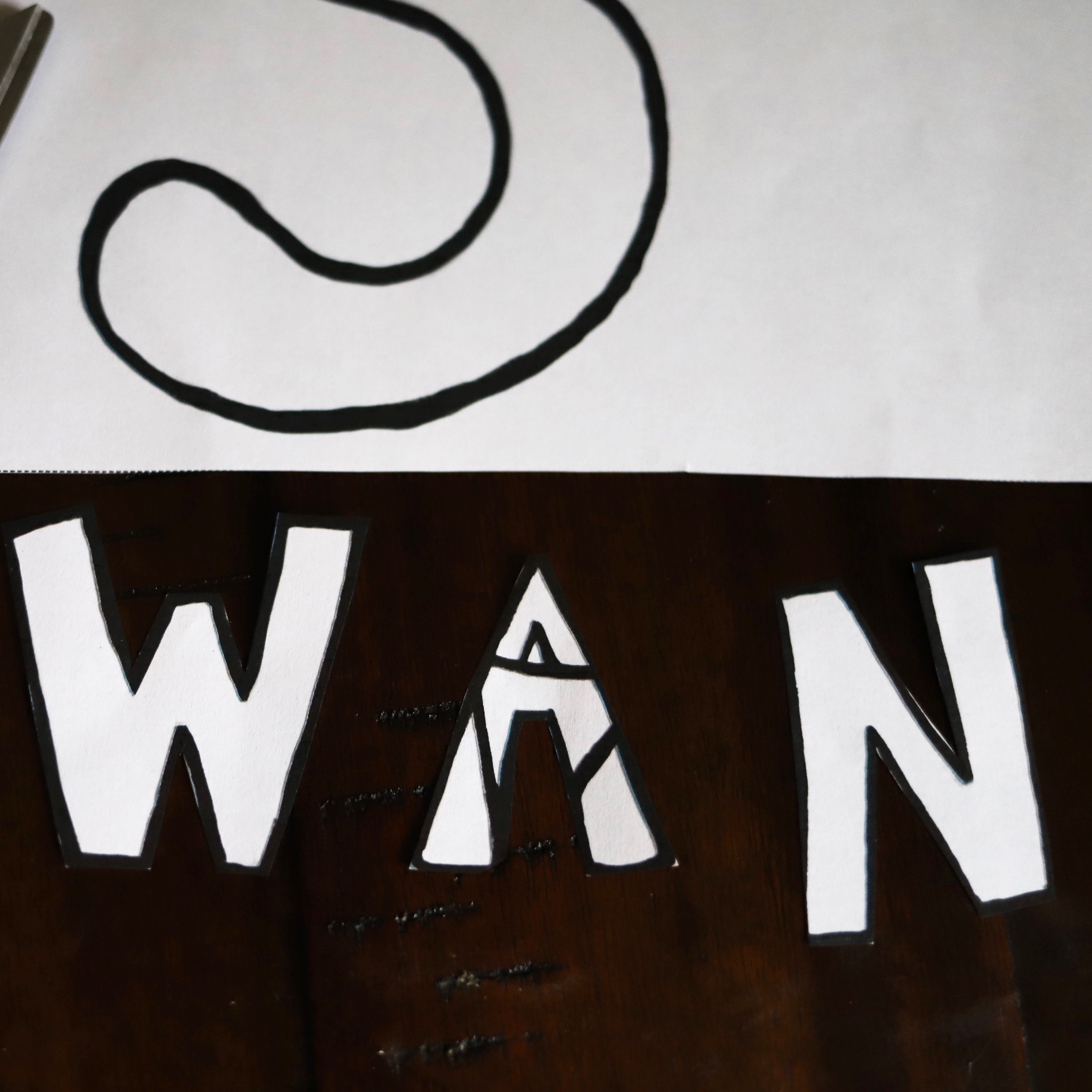 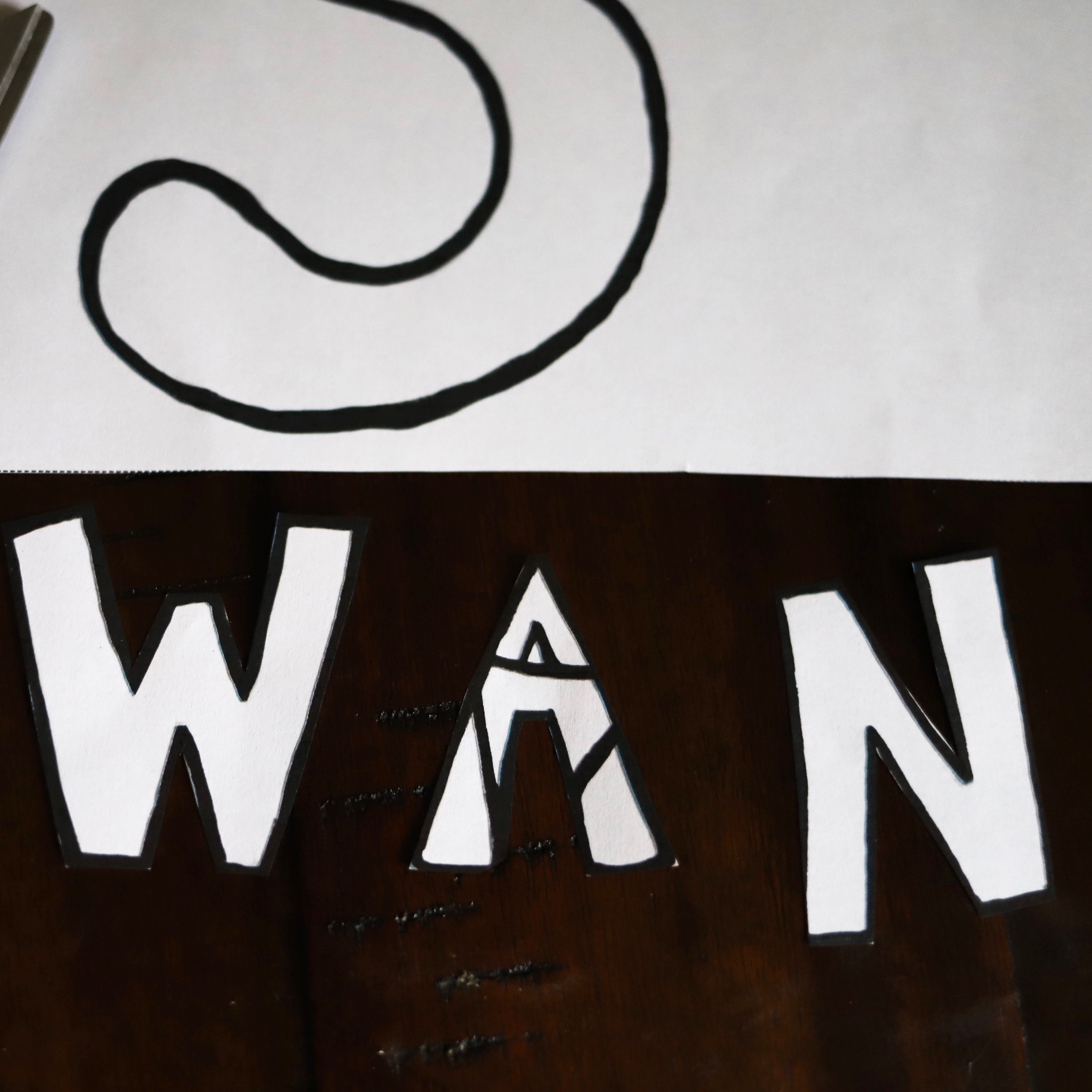 Step 3Cut out the letters W, A and N.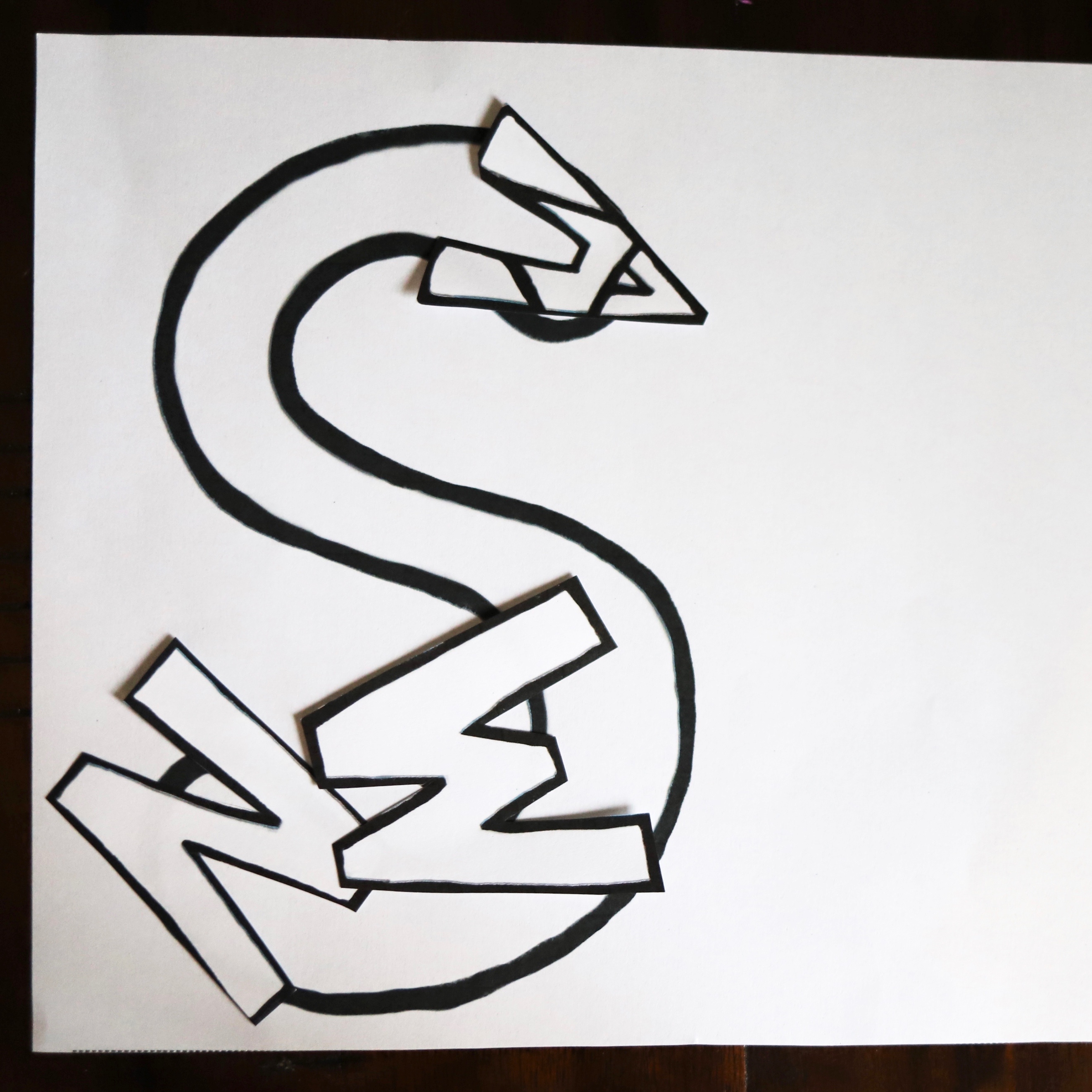 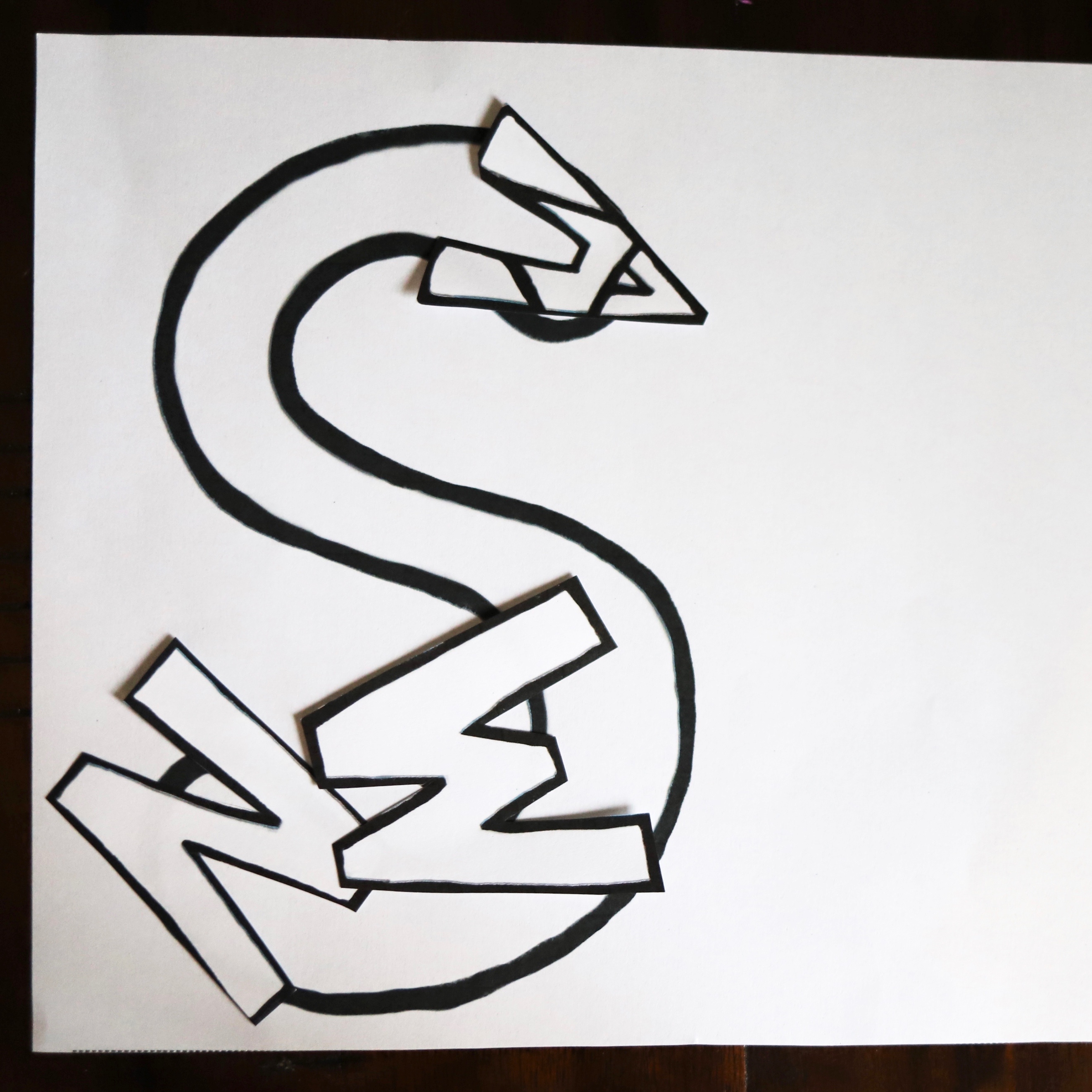 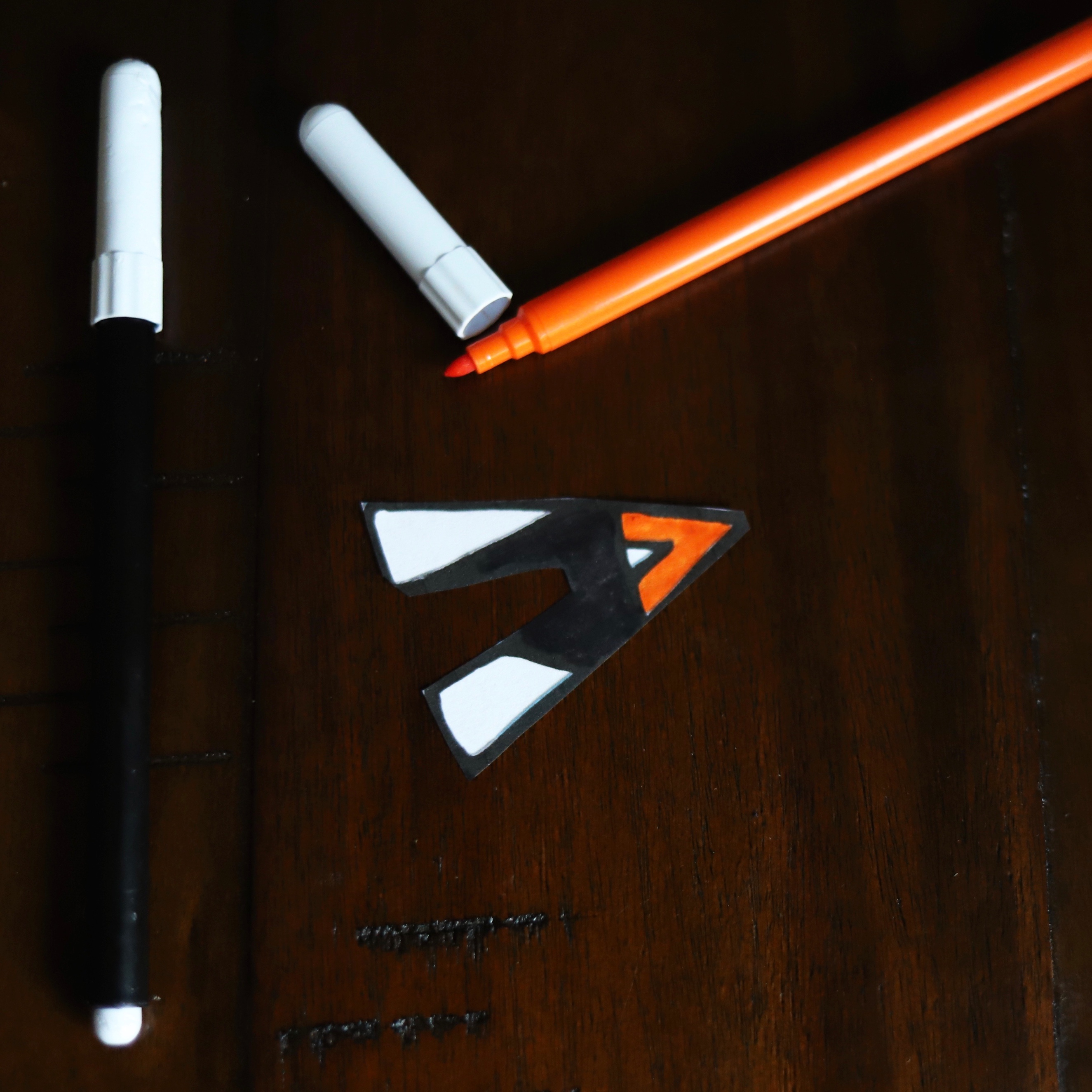 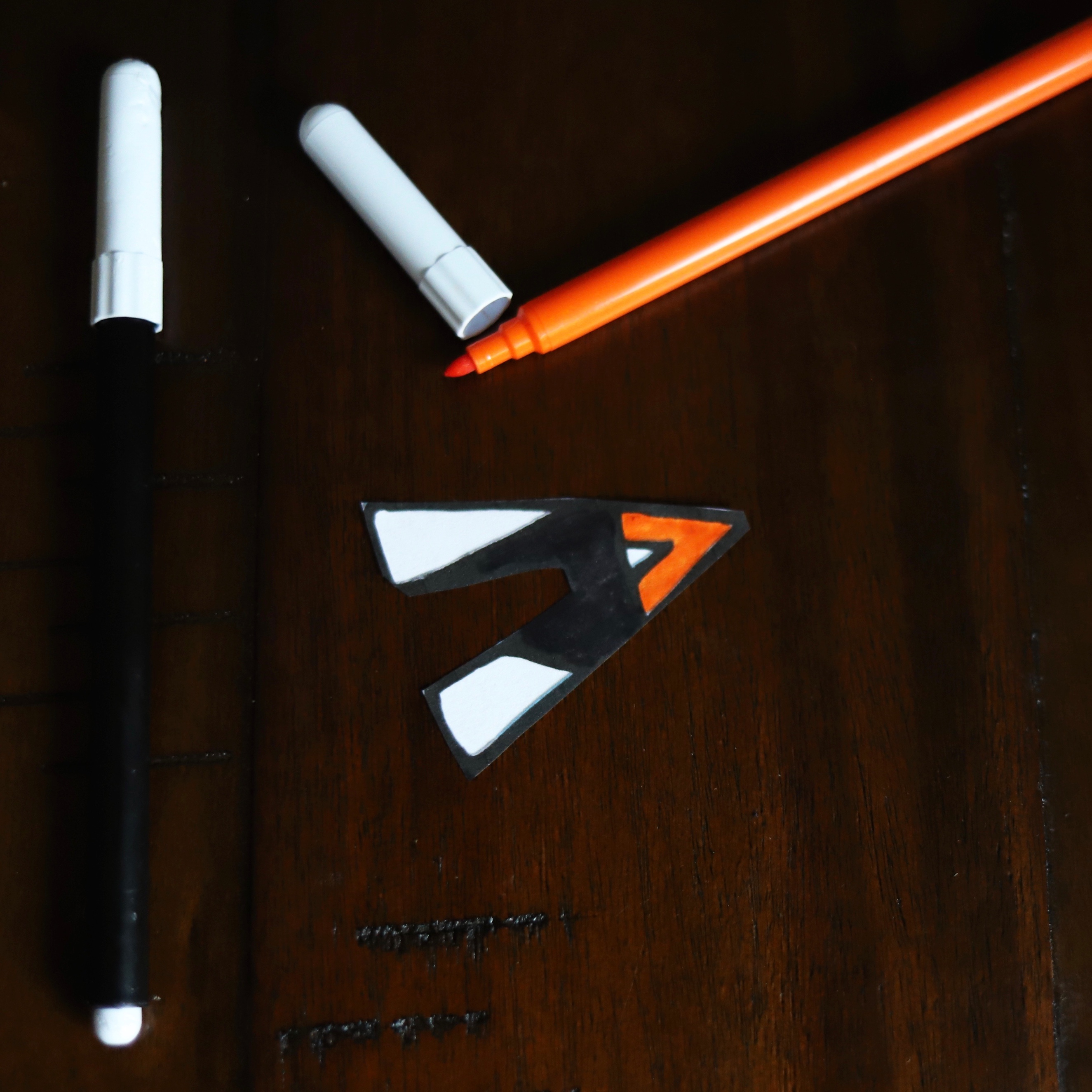 Step 5Color Letter A to resemble aswan face.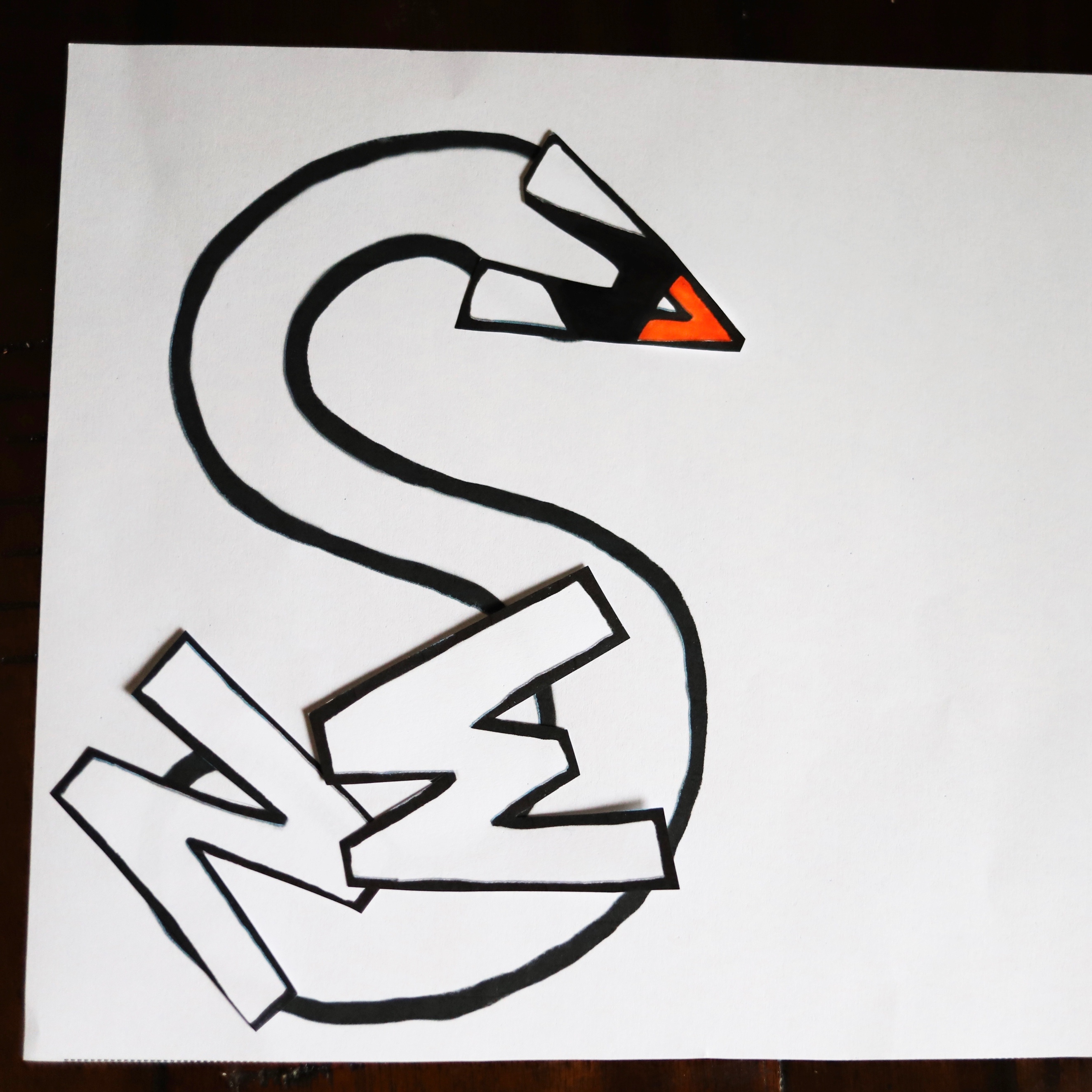 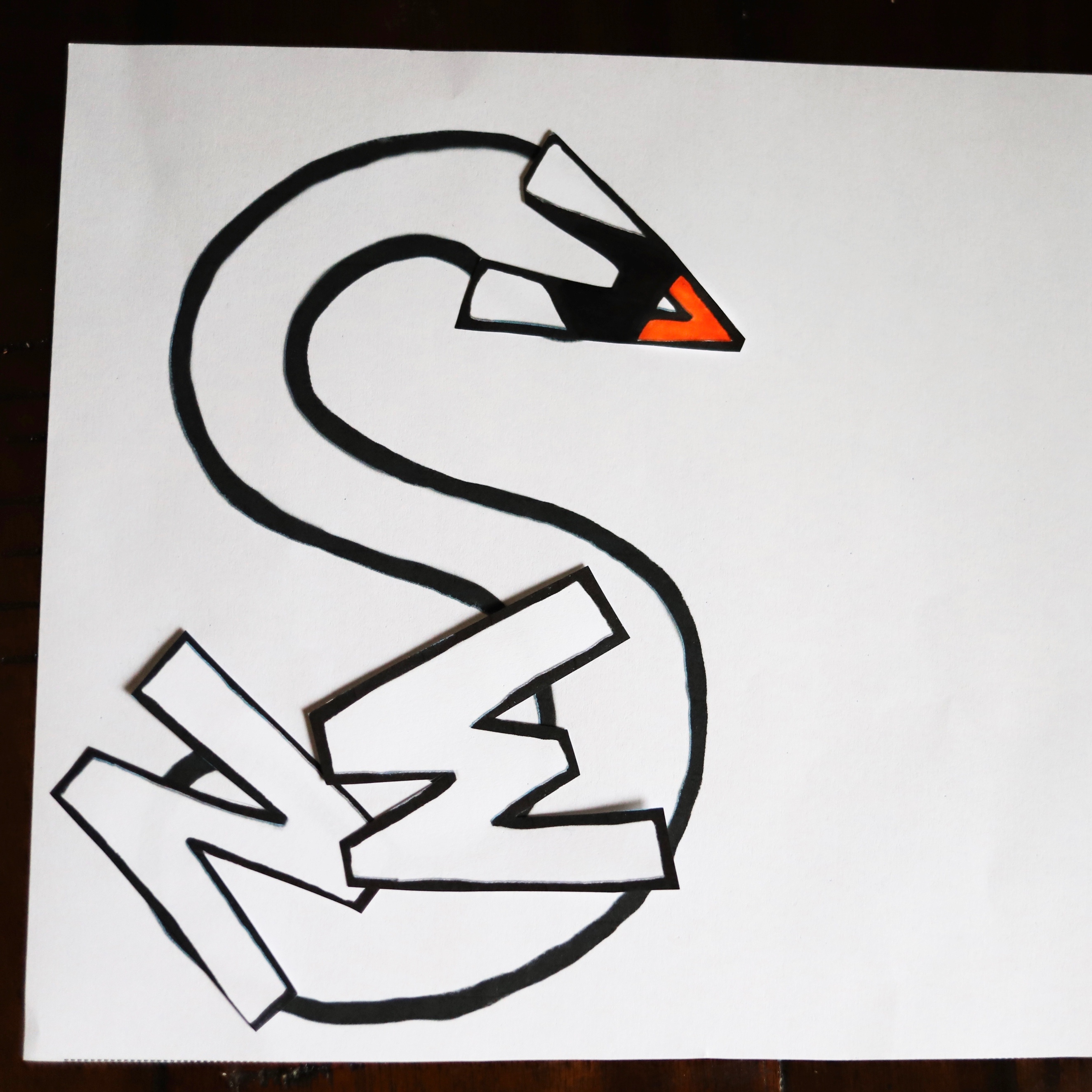 Step 6Glue the letters W, A, N to the S.Step 7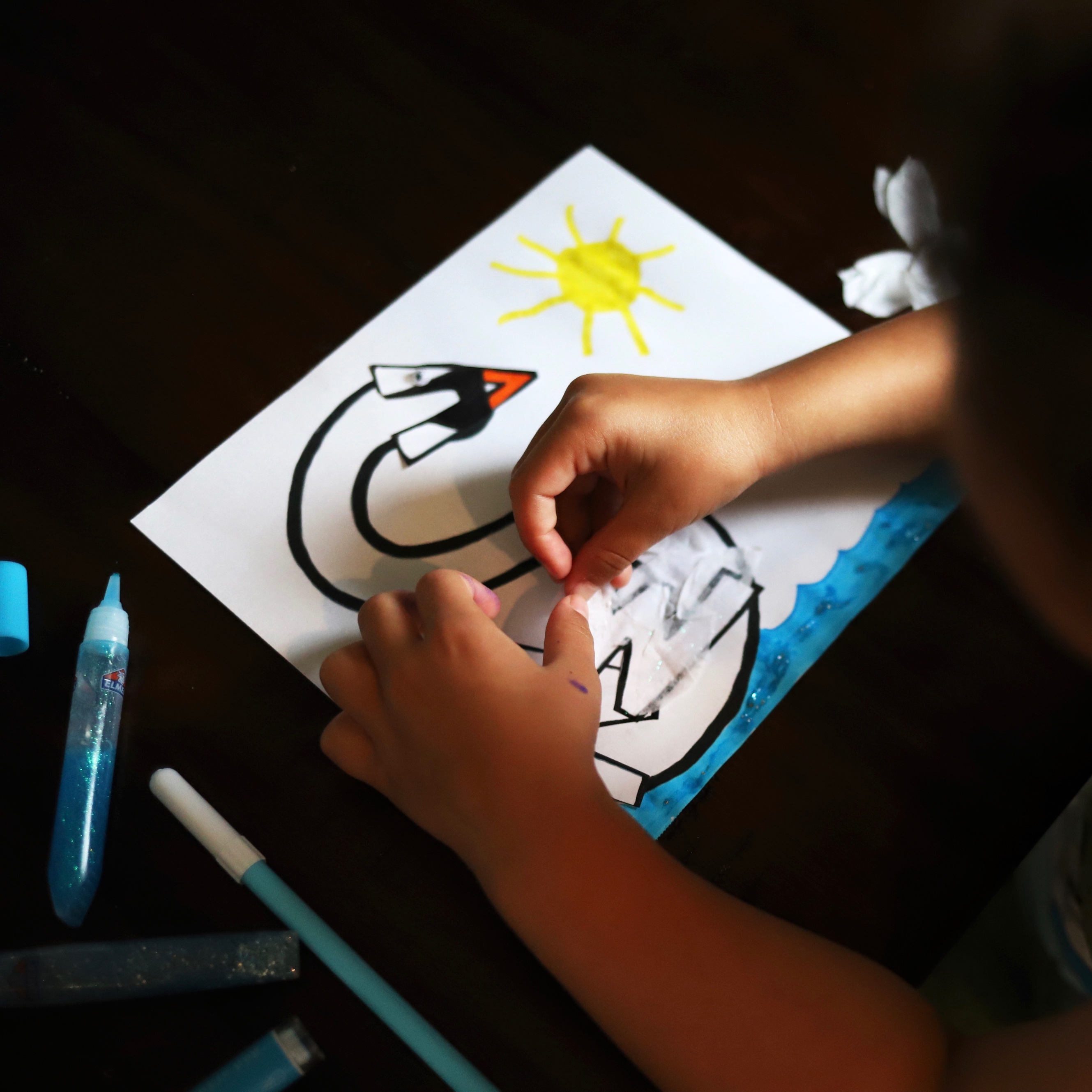 Gather any other crafting itemsneeded to complete the decoration ofyour swan! We used markers,glitter glue and tissue paper.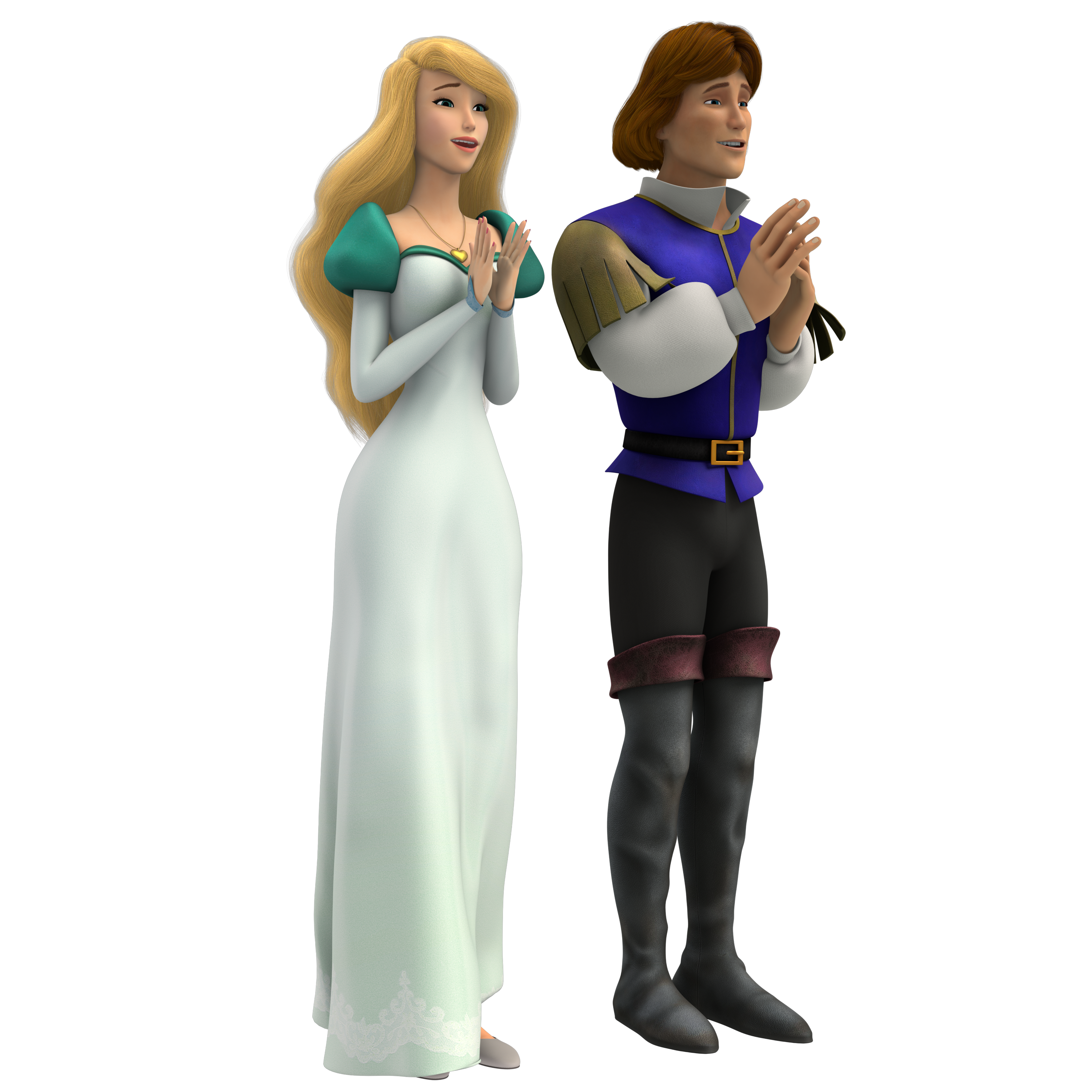 